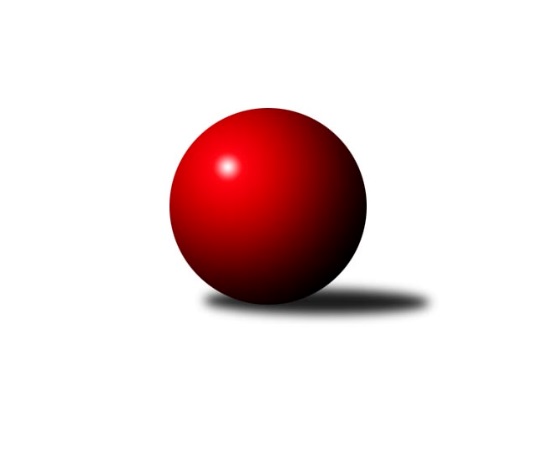 Č.16Ročník 2023/2024	24.2.2024Nejlepšího výkonu v tomto kole: 3356 dosáhlo družstvo: TJ Sokol Údlice3. KLM A 2023/2024Výsledky 16. kolaSouhrnný přehled výsledků:SK Škoda VS Plzeň 	- TJ Kovohutě Příbram 	3:5	3234:3245	13.0:11.0	24.2.CB Dobřany B	- KK Slavoj Praha B	5:3	3307:3242	14.0:10.0	24.2.TJ Sokol Údlice	- Kuželky Jiskra Hazlov 	4:4	3356:3319	14.0:10.0	24.2.Kuželky Aš	- TJ Elektrárny Kadaň	4:4	3240:3337	11.5:12.5	24.2.Kuželky Holýšov	- TJ Sokol Duchcov B	7:1	3338:3120	16.5:7.5	24.2.TJ Lokomotiva Ústí n. L. 	- TJ Teplice Letná	3:5	3248:3259	9.0:15.0	24.2.TJ Lokomotiva Ústí n. L. 	- CB Dobřany B	2:6	3271:3314	10.0:14.0	17.2.Tabulka družstev:	1.	TJ Teplice Letná	16	12	1	3	82.0 : 46.0 	218.0 : 166.0 	 3316	25	2.	SK Škoda VS Plzeň	16	11	0	5	79.5 : 48.5 	216.0 : 168.0 	 3298	22	3.	TJ Sokol Údlice	16	10	1	5	76.0 : 52.0 	220.5 : 163.5 	 3274	21	4.	Kuželky Holýšov	16	10	0	6	70.5 : 57.5 	204.0 : 180.0 	 3269	20	5.	Kuželky Jiskra Hazlov	16	9	1	6	76.5 : 51.5 	210.5 : 173.5 	 3284	19	6.	TJ Sokol Duchcov B	16	9	0	7	71.0 : 57.0 	202.0 : 182.0 	 3271	18	7.	TJ Elektrárny Kadaň	16	8	1	7	64.0 : 64.0 	191.5 : 192.5 	 3262	17	8.	TJ Lokomotiva Ústí n. L.	17	8	0	9	72.5 : 63.5 	210.5 : 197.5 	 3188	16	9.	KK Slavoj Praha B	16	6	0	10	53.0 : 75.0 	160.0 : 224.0 	 3181	12	10.	CB Dobřany B	17	5	1	11	46.0 : 90.0 	171.5 : 236.5 	 3190	11	11.	TJ Kovohutě Příbram	16	4	2	10	50.0 : 78.0 	172.5 : 211.5 	 3233	10	12.	Kuželky Aš	16	1	1	14	35.0 : 93.0 	151.0 : 233.0 	 3121	3Podrobné výsledky kola:	 SK Škoda VS Plzeň 	3234	3:5	3245	TJ Kovohutě Příbram 	Pavel Říhánek	137 	 128 	 150 	133	548 	 2:2 	 549 	 138	151 	 130	130	Zdeněk Haas	Jan Vacikar	153 	 129 	 163 	155	600 	 4:0 	 554 	 146	125 	 140	143	David Hošek	Jakub Kovářík	131 	 132 	 122 	128	513 	 2:2 	 507 	 139	122 	 124	122	Petr Polák	Petr Svoboda	133 	 143 	 169 	147	592 	 3:1 	 528 	 156	127 	 119	126	Martin Čistý	Lukáš Jaroš	120 	 109 	 148 	98	475 	 1:3 	 553 	 131	159 	 136	127	Luboš Řezáč	Milan Vicher	127 	 119 	 121 	139	506 	 1:3 	 554 	 143	132 	 156	123	Josef Hůdarozhodčí: Karel MajnerNejlepší výkon utkání: 600 - Jan Vacikar	 CB Dobřany B	3307	5:3	3242	KK Slavoj Praha B	Milan Findejs *1	123 	 121 	 109 	138	491 	 1:3 	 569 	 147	135 	 150	137	Josef Dvořák	Martin Provazník	122 	 142 	 136 	140	540 	 3:1 	 542 	 143	133 	 128	138	Jindřich Valo	Jiří Vícha	146 	 148 	 155 	165	614 	 4:0 	 533 	 123	121 	 134	155	Petr Sedláček	Milan Vrabec	121 	 117 	 133 	151	522 	 1:3 	 527 	 123	129 	 136	139	Roman Hrdlička	Roman Lipchavský *2	127 	 111 	 141 	127	506 	 1:3 	 534 	 128	144 	 130	132	Karel Balliš	Dominik Novotný	167 	 162 	 146 	159	634 	 4:0 	 537 	 138	131 	 133	135	Čeněk Zachařrozhodčí:  Vedoucí družstevstřídání: *1 od 55. hodu Milan Šimek, *2 od 61. hodu Jan KoubskýNejlepší výkon utkání: 634 - Dominik Novotný	 TJ Sokol Údlice	3356	4:4	3319	Kuželky Jiskra Hazlov 	Jaroslav Verner	155 	 116 	 146 	136	553 	 2:2 	 574 	 143	140 	 136	155	Michael Wittwar	Petr Mako	160 	 135 	 122 	125	542 	 2:2 	 573 	 130	129 	 163	151	Dominik Wittwar	Oldřich Fadrhons	129 	 157 	 145 	171	602 	 3:1 	 506 	 140	120 	 121	125	Miroslav Repčík	Vladimír Hurník	130 	 143 	 153 	122	548 	 2:2 	 559 	 154	127 	 127	151	Pavel Repčík	Martin Vršan	132 	 146 	 151 	124	553 	 1:3 	 616 	 154	141 	 153	168	David Repčík	Karel Valeš	154 	 140 	 132 	132	558 	 4:0 	 491 	 120	137 	 124	110	Pavel Repčíkrozhodčí: Josef Strachoň st.Nejlepší výkon utkání: 616 - David Repčík	 Kuželky Aš	3240	4:4	3337	TJ Elektrárny Kadaň	Vít Veselý	103 	 118 	 131 	132	484 	 0:4 	 612 	 160	149 	 167	136	Daniel Lukáš	Jaroslav Solín	151 	 139 	 129 	146	565 	 2:2 	 539 	 121	149 	 131	138	Karel Bučko	František Mazák st.	128 	 134 	 118 	137	517 	 0:4 	 604 	 161	149 	 132	162	Patrik Lojda	Vladimír Míšanek	152 	 144 	 123 	130	549 	 3:1 	 506 	 124	135 	 114	133	Zdeněk Hošek	Radek Duhai	141 	 150 	 125 	150	566 	 3.5:0.5 	 537 	 140	134 	 125	138	Marcel Lukáš	František Mazák ml.	125 	 129 	 147 	158	559 	 3:1 	 539 	 151	113 	 137	138	Michal Dvořákrozhodčí: vedoucí družstevNejlepší výkon utkání: 612 - Daniel Lukáš	 Kuželky Holýšov	3338	7:1	3120	TJ Sokol Duchcov B	Jan Myslík *1	139 	 135 	 134 	151	559 	 1.5:2.5 	 574 	 139	140 	 146	149	Petr Kubita	Martin Šlajer	111 	 133 	 128 	153	525 	 2:2 	 489 	 112	134 	 115	128	František Kopecký	Michael Martínek	135 	 147 	 139 	152	573 	 4:0 	 492 	 111	115 	 138	128	Michal Láska	Jiří Šlajer	142 	 164 	 143 	120	569 	 3:1 	 540 	 125	145 	 136	134	Jiří Semelka	Jan Laksar	159 	 129 	 148 	135	571 	 4:0 	 517 	 125	127 	 138	127	Zdeněk Kandl	Viktor Šlajer	128 	 122 	 130 	161	541 	 2:2 	 508 	 118	126 	 144	120	Miloš Civínrozhodčí: Roman Pytlíkstřídání: *1 od 5. hodu Tomáš LukešNejlepší výkon utkání: 574 - Petr Kubita	 TJ Lokomotiva Ústí n. L. 	3248	3:5	3259	TJ Teplice Letná	Martin Zahálka st.	142 	 130 	 121 	113	506 	 0:4 	 536 	 148	131 	 129	128	Jan Hybš	Petr Málek	154 	 134 	 148 	124	560 	 3:1 	 525 	 130	126 	 135	134	Petr Fabian	Jiří Šípek	125 	 147 	 129 	143	544 	 2:2 	 564 	 154	130 	 139	141	Lukáš Hanzlík	Milan Grejtovský	164 	 138 	 127 	150	579 	 2:2 	 557 	 127	125 	 153	152	Jan Salajka	Tomáš Zahálka	135 	 123 	 127 	139	524 	 0:4 	 544 	 144	127 	 129	144	Josef Šálek	Tomáš Vrána	137 	 134 	 142 	122	535 	 2:2 	 533 	 146	138 	 131	118	Alexandr Trpišovskýrozhodčí: Josef MatoušekNejlepší výkon utkání: 579 - Milan Grejtovský	 TJ Lokomotiva Ústí n. L. 	3271	2:6	3314	CB Dobřany B	Jiří Šípek	113 	 134 	 135 	146	528 	 1:3 	 558 	 161	137 	 108	152	Milan Findejs	Josef Málek	123 	 127 	 142 	140	532 	 1:3 	 545 	 138	139 	 124	144	Roman Lipchavský	Petr Málek	143 	 128 	 119 	147	537 	 1:3 	 580 	 158	149 	 135	138	Jiří Vícha	Milan Grejtovský	142 	 141 	 146 	151	580 	 3:1 	 547 	 135	149 	 144	119	Milan Vrabec	Tomáš Zahálka	169 	 139 	 119 	135	562 	 2:2 	 542 	 145	127 	 134	136	Dominik Novotný	Tomáš Vrána	134 	 140 	 122 	136	532 	 2:2 	 542 	 133	147 	 137	125	Jan Koubskýrozhodčí: Josef MatoušekNejlepšího výkonu v tomto utkání: 580 kuželek dosáhli: Jiří Vícha, Milan GrejtovskýPořadí jednotlivců:	jméno hráče	družstvo	celkem	plné	dorážka	chyby	poměr kuž.	Maximum	1.	Lukáš Hanzlík 	TJ Teplice Letná	574.67	377.0	197.6	3.6	8/9	(601)	2.	Dominik Wittwar 	Kuželky Jiskra Hazlov 	574.56	376.9	197.6	2.8	10/10	(639)	3.	Petr Svoboda 	SK Škoda VS Plzeň 	565.38	381.0	184.3	4.6	7/8	(626)	4.	Petr Kubita 	TJ Sokol Duchcov B	564.92	371.4	193.6	4.9	7/8	(599)	5.	Milan Vicher 	SK Škoda VS Plzeň 	564.69	367.6	197.0	2.8	8/8	(614)	6.	Vladimír Hurník 	TJ Sokol Údlice	564.67	380.2	184.4	3.4	7/9	(597)	7.	Miloš Civín 	TJ Sokol Duchcov B	563.03	367.2	195.8	4.1	7/8	(610)	8.	David Hošek 	TJ Kovohutě Příbram 	562.83	373.9	189.0	2.5	8/8	(595)	9.	Jindřich Valo 	KK Slavoj Praha B	559.30	369.2	190.1	3.9	9/10	(589)	10.	Karel Valeš 	TJ Sokol Údlice	558.36	371.8	186.6	3.9	9/9	(595)	11.	Michael Martínek 	Kuželky Holýšov	557.83	368.7	189.1	6.0	6/8	(616)	12.	Patrik Lojda 	TJ Elektrárny Kadaň	556.56	372.1	184.4	3.8	8/9	(604)	13.	Pavel Repčík 	Kuželky Jiskra Hazlov 	556.29	379.2	177.1	5.4	9/10	(615)	14.	Josef Šálek 	TJ Teplice Letná	555.92	367.3	188.6	3.1	8/9	(598)	15.	Radek Duhai 	Kuželky Aš	555.71	376.3	179.4	5.9	7/7	(593)	16.	Martin Šlajer 	Kuželky Holýšov	554.94	378.4	176.5	6.1	8/8	(597)	17.	Jan Hybš 	TJ Teplice Letná	553.04	371.6	181.5	5.4	8/9	(598)	18.	Alexandr Trpišovský 	TJ Teplice Letná	552.45	373.1	179.4	3.5	8/9	(593)	19.	Pavel Říhánek 	SK Škoda VS Plzeň 	551.72	373.5	178.2	5.2	8/8	(595)	20.	Karel Bučko 	TJ Elektrárny Kadaň	551.54	369.9	181.7	4.3	9/9	(601)	21.	Josef Hůda 	TJ Kovohutě Příbram 	551.25	368.4	182.8	5.3	6/8	(568)	22.	Miloš Černohorský 	SK Škoda VS Plzeň 	550.83	371.1	179.8	4.3	7/8	(581)	23.	Jan Filip 	TJ Teplice Letná	550.43	370.8	179.6	4.6	7/9	(598)	24.	Petr Fabian 	TJ Teplice Letná	550.13	377.2	173.0	5.2	8/9	(579)	25.	Daniel Lukáš 	TJ Elektrárny Kadaň	550.08	372.3	177.8	5.5	8/9	(612)	26.	Jan Vacikar 	SK Škoda VS Plzeň 	549.80	371.1	178.7	5.8	8/8	(600)	27.	Zdeněk Haas 	TJ Kovohutě Příbram 	549.38	382.3	167.0	8.1	8/8	(582)	28.	Jiří Šlajer 	Kuželky Holýšov	548.41	370.6	177.8	7.3	7/8	(603)	29.	Stanislav Šmíd  ml.	TJ Sokol Údlice	548.26	365.6	182.7	3.6	9/9	(591)	30.	Michal Dvořák 	TJ Elektrárny Kadaň	547.40	375.3	172.1	5.6	9/9	(607)	31.	Oldřich Fadrhons 	TJ Sokol Údlice	546.84	367.6	179.2	6.1	7/9	(602)	32.	Milan Grejtovský 	TJ Lokomotiva Ústí n. L. 	546.52	367.9	178.6	3.1	8/8	(602)	33.	Jan Myslík 	Kuželky Holýšov	546.44	364.8	181.6	5.4	6/8	(624)	34.	Miroslav Repčík 	Kuželky Jiskra Hazlov 	546.40	363.4	183.0	3.7	10/10	(605)	35.	Tomáš Zahálka 	TJ Lokomotiva Ústí n. L. 	545.75	359.8	185.9	5.1	8/8	(587)	36.	David Repčík 	Kuželky Jiskra Hazlov 	545.73	367.7	178.0	6.3	10/10	(616)	37.	Luboš Řezáč 	TJ Kovohutě Příbram 	545.32	357.8	187.5	5.0	7/8	(586)	38.	Josef Málek 	TJ Lokomotiva Ústí n. L. 	545.17	367.6	177.6	5.5	8/8	(570)	39.	Martin Vršan 	TJ Sokol Údlice	544.86	369.6	175.3	4.7	7/9	(598)	40.	Marcel Lukáš 	TJ Elektrárny Kadaň	543.56	364.6	179.0	5.4	9/9	(582)	41.	Jiří Vokurka 	TJ Kovohutě Příbram 	542.17	365.2	176.9	5.8	6/8	(578)	42.	Jan Laksar 	Kuželky Holýšov	541.88	363.2	178.7	4.3	8/8	(581)	43.	Dominik Novotný 	CB Dobřany B	541.79	362.9	178.9	5.8	9/9	(634)	44.	Viktor Šlajer 	Kuželky Holýšov	541.19	371.3	169.9	6.6	6/8	(589)	45.	Jan Koubský 	CB Dobřany B	540.32	363.7	176.6	5.8	9/9	(601)	46.	Milan Findejs 	CB Dobřany B	537.55	364.6	173.0	6.2	8/9	(583)	47.	Jaroslav Solín 	Kuželky Aš	537.25	373.9	163.4	6.6	6/7	(576)	48.	Milan Vrabec 	CB Dobřany B	535.51	363.7	171.8	6.2	7/9	(587)	49.	Zdeněk Kandl 	TJ Sokol Duchcov B	534.08	356.8	177.3	4.2	6/8	(551)	50.	František Kopecký 	TJ Sokol Duchcov B	533.89	371.5	162.4	6.2	8/8	(598)	51.	Tomáš Lukeš 	Kuželky Holýšov	532.63	365.8	166.9	5.2	7/8	(570)	52.	Michal Láska 	TJ Sokol Duchcov B	532.57	371.6	161.0	8.8	7/8	(566)	53.	Jan Salajka 	TJ Teplice Letná	532.21	368.6	163.6	7.1	7/9	(557)	54.	Jiří Semelka 	TJ Sokol Duchcov B	530.06	368.5	161.6	8.2	7/8	(591)	55.	Petr Mako 	TJ Sokol Údlice	529.73	358.2	171.5	8.6	6/9	(607)	56.	Miroslav Wedlich 	TJ Lokomotiva Ústí n. L. 	527.62	361.4	166.3	7.8	6/8	(584)	57.	František Mazák  ml.	Kuželky Aš	524.85	360.1	164.8	7.8	5/7	(566)	58.	František Mazák  st.	Kuželky Aš	521.43	366.5	154.9	9.9	7/7	(551)	59.	Roman Lipchavský 	CB Dobřany B	521.06	356.7	164.4	9.0	8/9	(567)	60.	Petr Polák 	TJ Kovohutě Příbram 	519.84	355.1	164.7	8.2	7/8	(574)	61.	Čeněk Zachař 	KK Slavoj Praha B	518.90	360.5	158.4	8.9	10/10	(556)	62.	Karel Balliš 	KK Slavoj Praha B	507.69	351.6	156.1	7.1	9/10	(551)	63.	Aleš Král 	KK Slavoj Praha B	501.59	353.2	148.4	8.9	8/10	(570)	64.	Vladimír Míšanek 	Kuželky Aš	479.04	334.9	144.1	13.5	6/7	(549)		Milan Stránský 	TJ Sokol Duchcov B	619.00	401.5	217.5	1.5	2/8	(653)		Evžen Valtr 	KK Slavoj Praha B	587.00	378.0	209.0	2.0	3/10	(596)		František Rusin 	KK Slavoj Praha B	585.83	378.7	207.2	5.5	3/10	(610)		Josef Dvořák 	KK Slavoj Praha B	585.24	379.1	206.1	2.7	5/10	(610)		David Horák 	TJ Sokol Duchcov B	582.63	380.0	202.6	2.0	2/8	(641)		Petr Pavlík 	KK Slavoj Praha B	580.00	385.0	195.0	3.0	1/10	(580)		Michal Koubek 	KK Slavoj Praha B	577.00	378.5	198.5	2.0	2/10	(593)		Jiří Vícha 	CB Dobřany B	574.50	375.5	199.0	1.7	3/9	(614)		Michael Wittwar 	Kuželky Jiskra Hazlov 	574.00	382.0	192.0	5.0	1/10	(574)		Zdeněk Ransdorf 	TJ Sokol Duchcov B	572.00	373.0	199.0	3.0	1/8	(572)		Lukáš Janko 	KK Slavoj Praha B	569.50	368.5	201.0	2.5	1/10	(575)		Václav Mašek 	Kuželky Aš	565.00	367.0	198.0	6.0	1/7	(565)		Matěj Novák 	TJ Sokol Duchcov B	564.50	364.5	200.0	2.5	2/8	(597)		Jiří Zemánek 	TJ Sokol Duchcov B	559.56	374.1	185.4	2.9	3/8	(581)		Jaroslav Verner 	TJ Sokol Údlice	559.33	381.1	178.3	4.5	3/9	(620)		Eugen Škurla 	TJ Lokomotiva Ústí n. L. 	557.90	383.3	174.6	5.2	2/8	(590)		Martin Provazník 	CB Dobřany B	554.44	374.3	180.1	4.1	3/9	(582)		Ondřej Bína 	Kuželky Jiskra Hazlov 	552.60	374.5	178.1	4.8	5/10	(564)		Pavel Repčík 	Kuželky Jiskra Hazlov 	548.33	374.7	173.7	7.0	6/10	(559)		Jiří Müller 	TJ Sokol Duchcov B	545.50	362.5	183.0	7.0	1/8	(553)		Vít Veselý 	Kuželky Aš	543.14	366.8	176.4	4.6	2/7	(594)		Zdeněk Weigl 	SK Škoda VS Plzeň 	541.50	371.0	170.5	9.0	2/8	(544)		Dominik Kopčík 	Kuželky Aš	538.00	376.5	161.5	9.0	2/7	(539)		Milan Fanta 	Kuželky Jiskra Hazlov 	537.56	366.1	171.5	5.9	4/10	(586)		Zdeněk Rauner 	TJ Lokomotiva Ústí n. L. 	535.00	360.0	175.0	4.0	1/8	(535)		Jiří Šípek 	TJ Lokomotiva Ústí n. L. 	534.33	359.9	174.4	6.6	3/8	(553)		Václav Vieweg 	Kuželky Aš	534.00	369.0	165.0	10.0	1/7	(534)		Michal Tuček 	Kuželky Jiskra Hazlov 	532.00	363.7	168.3	7.3	3/10	(561)		Anton Stašák 	KK Slavoj Praha B	530.00	352.0	178.0	9.0	1/10	(530)		Josef Matoušek 	TJ Lokomotiva Ústí n. L. 	530.00	375.0	155.0	6.0	1/8	(530)		Martin Čistý 	TJ Kovohutě Příbram 	528.00	353.0	175.0	7.0	1/8	(528)		Petr Málek 	TJ Lokomotiva Ústí n. L. 	527.00	351.6	175.4	4.9	4/8	(562)		Jan Ambra 	TJ Elektrárny Kadaň	525.13	353.4	171.8	9.4	4/9	(550)		Antonín Onderka 	TJ Elektrárny Kadaň	524.50	364.0	160.5	9.0	1/9	(532)		Lukáš Jaroš 	SK Škoda VS Plzeň 	524.33	346.5	177.8	6.2	3/8	(576)		Tomáš Vrána 	TJ Lokomotiva Ústí n. L. 	523.08	365.2	157.9	7.1	5/8	(581)		Jan Hák 	TJ Sokol Údlice	522.63	364.1	158.5	9.0	4/9	(561)		František Dobiáš 	TJ Sokol Údlice	522.00	361.2	160.8	7.2	5/9	(539)		Karel Uxa 	SK Škoda VS Plzeň 	521.67	366.7	155.0	10.0	3/8	(529)		Petr Sedláček 	KK Slavoj Praha B	521.00	360.5	160.5	7.0	2/10	(533)		Martin Zahálka  st.	TJ Lokomotiva Ústí n. L. 	520.50	369.0	151.5	11.5	1/8	(535)		Zdeněk Hošek 	TJ Elektrárny Kadaň	520.00	359.7	160.3	11.3	3/9	(539)		Tomáš Rabas 	TJ Teplice Letná	517.00	338.0	179.0	8.0	1/9	(517)		František Zügler 	SK Škoda VS Plzeň 	516.00	355.5	160.5	8.0	2/8	(530)		Jiří Kašpar 	KK Slavoj Praha B	516.00	377.0	139.0	11.0	1/10	(516)		Jakub Kovářík 	SK Škoda VS Plzeň 	515.26	348.5	166.7	8.4	5/8	(566)		Karel Kratochvíl 	TJ Sokol Duchcov B	515.00	341.0	174.0	7.0	1/8	(515)		Petr Dvořák 	TJ Elektrárny Kadaň	514.00	355.4	158.6	10.0	2/9	(546)		Milan Šimek 	CB Dobřany B	513.31	356.3	157.1	9.5	5/9	(566)		Roman Hrdlička 	KK Slavoj Praha B	511.33	358.7	152.7	11.0	3/10	(527)		Miroslav Bubeník 	KK Slavoj Praha B	509.50	358.0	151.5	9.0	1/10	(515)		Tomáš Číž 	TJ Kovohutě Příbram 	507.63	359.3	148.3	9.6	5/8	(565)		Daniel Kulhánek 	KK Slavoj Praha B	502.63	349.1	153.5	9.0	2/10	(548)		Karel Stehlík 	Kuželky Aš	501.50	358.0	143.5	10.0	2/7	(505)		Josef Fišer 	CB Dobřany B	501.33	350.7	150.7	11.0	3/9	(539)		Petr Kříž 	TJ Kovohutě Příbram 	496.00	364.0	132.0	10.0	1/8	(496)		Zdeněk Eichler 	CB Dobřany B	494.00	344.0	150.0	12.0	2/9	(524)		Jiří Hendrych 	KK Slavoj Praha B	490.47	352.1	138.4	15.5	5/10	(527)		Radovan Duhai 	Kuželky Aš	488.00	331.0	157.0	10.0	1/7	(488)		Václav Šefl 	TJ Kovohutě Příbram 	488.00	347.0	141.0	15.0	1/8	(488)		Dalibor Dařílek 	TJ Lokomotiva Ústí n. L. 	484.00	335.0	149.0	10.0	1/8	(484)		Vojtěch Mazák 	Kuželky Aš	473.13	336.0	137.1	16.5	4/7	(495)		Jaroslav Vorlický 	TJ Lokomotiva Ústí n. L. 	470.25	334.3	136.0	12.8	4/8	(483)		Filip Střeska 	Kuželky Jiskra Hazlov 	468.38	331.1	137.3	13.9	4/10	(499)Sportovně technické informace:Starty náhradníků:registrační číslo	jméno a příjmení 	datum startu 	družstvo	číslo startu13602	Pavel Repčík	24.02.2024	Kuželky Jiskra Hazlov 	2x4752	Michael Wittwar	24.02.2024	Kuželky Jiskra Hazlov 	1x25877	Jakub Kovářík	24.02.2024	SK Škoda VS Plzeň 	1x11232	Zdeněk Hošek	24.02.2024	TJ Elektrárny Kadaň	3x24810	Vít Veselý	24.02.2024	Kuželky Aš	3x1880	Jiří Šípek	24.02.2024	TJ Lokomotiva Ústí n. L. 	3x10965	Roman Hrdlička	24.02.2024	KK Slavoj Praha B	2x27351	Petr Sedláček	24.02.2024	KK Slavoj Praha B	1x
Hráči dopsaní na soupisku:registrační číslo	jméno a příjmení 	datum startu 	družstvo	13343	Martin Čistý	24.02.2024	TJ Kovohutě Příbram 	Program dalšího kola:17. kolo2.3.2024	so	10:00	TJ Kovohutě Příbram  - Kuželky Aš	2.3.2024	so	10:00	TJ Elektrárny Kadaň - Kuželky Holýšov	2.3.2024	so	11:00	Kuželky Jiskra Hazlov  - SK Škoda VS Plzeň 	2.3.2024	so	12:30	TJ Teplice Letná - TJ Sokol Údlice	2.3.2024	so	16:30	TJ Sokol Duchcov B - CB Dobřany B	2.3.2024	so	18:00	KK Slavoj Praha B - TJ Lokomotiva Ústí n. L. 	Nejlepší šestka kola - absolutněNejlepší šestka kola - absolutněNejlepší šestka kola - absolutněNejlepší šestka kola - absolutněNejlepší šestka kola - dle průměru kuželenNejlepší šestka kola - dle průměru kuželenNejlepší šestka kola - dle průměru kuželenNejlepší šestka kola - dle průměru kuželenNejlepší šestka kola - dle průměru kuželenPočetJménoNázev týmuVýkonPočetJménoNázev týmuPrůměr (%)Výkon2xDominik NovotnýDobřany B6342xDominik NovotnýDobřany B115.376341xDavid RepčíkHazlov 6162xDaniel LukášKadaň113.796121xJiří VíchaDobřany B6142xPatrik LojdaKadaň112.36042xDaniel LukášKadaň6122xJan VacikarŠkoda Plzeň111.896003xPatrik LojdaKadaň6041xJiří VíchaDobřany B111.736142xOldřich FadrhonsÚdlice6022xDavid RepčíkHazlov 111.4616